Introduzca Aquí el Título de su Artículo en EspañolresumenIntroduzca aquí el resumen en español (100 a 150 palabras). Introduzca aquí el resumen en español. Introduzca aquí el resumen en español. Introduzca aquí el resumen en español. Introduzca aquí el resumen en español. Introduzca aquí el resumen en español. Introduzca aquí el resumen en español. Introduzca aquí el resumen en español. Introduzca aquí el resumen en español.palabras clavepalabra clave 1; palabra clave 2; palabra clave 3; 
palabra clave 4; palabra clave 5. 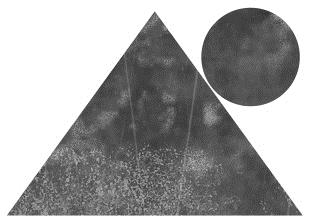 SISYPHUSJOURNAL OF EDUCATIONVOLUME x, ISSUE 0x,202x, PP.xx-xxInsira Aqui o Título do Artigo em PortuguêsRESUMOInsira aqui um resumo em Português (100 a 150 palavras). Insira aqui um resumo em Português. Insira aqui um resumo em Português. Insira aqui um resumo em Português. Insira aqui um resumo em Português. Insira aqui um resumo em Português. Insira aqui um resumo em Português. Insira aqui um resumo em Português. Insira aqui um resumo em Português. Insira aqui um resumo em Português. Insira aqui um resumo em Português. Insira aqui um resumo em Português. Insira aqui um resumo em Português. Insira aqui um resumo em Português. Insira aqui um resumo em Português. Insira aqui um resumo em Português.Palavras-chavepalavra-chave 1; palavra-chave 2; palavra-chave 3; 
palavra-chave 4; palavra-chave 5. SISYPHUSJOURNAL OF EDUCATIONVOLUME x, ISSUE 0x,202x, PP.xx-xxInsert Here the Title of Your Article in EnglishABSTRACTInsert here your abstract in English (100 to 150 words). Insert here your abstract in English. Insert here your abstract in English. Insert here your abstract in English. Insert here your abstract in English. Insert here your abstract in English. Insert here your abstract in English. Insert here your abstract in English. Insert here your abstract in English. Insert here your abstract in English. Insert here your abstract in English. Insert here your abstract in English. Insert here your abstract in English.KEY WORDSkey word 1; key word 2; key word 3; 
key word 4; key word 5. SISYPHUSJOURNAL OF EDUCATIONVOLUME x, ISSUE 0x,202x, PP.xx-xxTítulo del artículo: utilice mayúscula en las palabras principalesInserte un epígrafe aquí, si corresponde. Epígrafe, epígrafe epígrafe epígrafe epígrafe epígrafe epígrafe epígrafe epígrafe epígrafe epígrafe epígrafe epígrafe epígrafe epígrafe epígrafe epígrafe epígrafe epígrafe epígrafe epígrafe epígrafe epígrafeAutor, año, pp. xx1. Título de nivel 1Texto texto texto texto texto texto texto texto texto texto texto texto texto texto texto texto texto texto texto texto texto texto texto texto texto texto texto texto texto texto texto texto texto texto texto texto texto texto texto texto texto texto texto texto texto texto texto texto texto texto texto texto texto texto texto texto texto texto texto texto texto texto texto texto texto texto texto texto texto texto texto texto texto texto texto texto texto texto texto texto texto texto texto texto texto texto texto texto texto texto texto texto texto texto texto texto texto texto texto texto texto texto texto texto texto texto texto texto texto texto texto texto texto texto texto texto texto texto texto texto texto texto texto texto texto texto texto texto texto texto texto texto texto texto texto texto texto texto texto texto texto.Texto texto texto texto texto texto texto texto texto texto texto texto texto texto texto texto texto texto texto texto texto texto texto texto texto texto texto texto texto texto texto texto texto texto texto texto texto texto texto texto texto texto texto texto texto texto texto texto texto texto texto texto texto texto texto texto texto texto texto texto texto texto texto texto texto texto texto texto texto texto texto texto texto texto texto texto texto texto texto texto texto texto texto texto texto texto texto texto texto texto texto texto texto texto texto texto texto texto texto texto texto texto texto texto texto texto texto texto texto texto texto texto texto texto texto texto texto texto texto texto texto texto. 1. Título de nivel 1Texto texto texto texto texto texto texto texto texto texto texto texto texto texto texto texto texto texto texto texto texto texto texto texto texto texto texto texto texto texto texto texto texto texto texto texto texto texto texto texto texto texto texto.Texto texto texto texto texto texto texto texto texto texto texto texto texto texto texto texto texto texto texto texto texto texto texto texto texto texto texto texto texto texto texto texto texto texto texto texto texto texto texto texto.1.1. Título de nivel 2Texto texto texto texto texto texto texto texto texto texto texto texto texto texto texto texto texto texto texto texto texto texto texto texto texto texto texto texto texto texto texto texto texto texto texto texto texto texto texto texto texto texto texto.Texto texto texto texto texto texto texto texto texto texto texto texto texto texto texto texto texto texto texto texto texto texto texto texto texto texto texto texto texto texto texto texto texto texto texto texto texto texto texto texto.1.1.1. Título de nivel 3Texto texto texto texto texto texto texto texto texto texto texto texto texto texto texto texto texto texto texto texto texto texto texto texto texto texto texto texto texto texto texto texto texto texto texto texto texto texto texto texto texto texto texto.Texto texto texto texto texto texto texto texto texto texto texto texto texto texto texto texto texto texto texto texto texto texto texto texto texto texto texto texto texto texto texto texto texto texto texto texto texto texto texto texto.1.1.1.1. Título de nivel 4 – Texto texto texto texto texto texto texto texto texto texto texto texto texto texto texto texto texto texto texto texto texto texto texto texto texto texto texto texto texto texto texto texto texto texto texto texto texto texto texto texto texto texto texto.Texto texto texto texto texto texto texto texto texto texto texto texto texto texto texto texto texto texto texto texto texto texto texto texto texto texto texto texto texto texto texto texto texto texto texto texto texto texto texto texto.1. TÍTULO DE NiVEL 1Texto texto texto texto texto texto texto texto texto texto texto texto texto texto texto texto texto texto texto texto texto texto texto texto texto texto texto.Inserte una cita aquí, si corresponde. texto texto texto texto texto texto texto texto texto texto texto texto texto texto texto texto texto texto texto texto texto texto texto texto texto texto texto texto texto texto texto texto texto texto texto texto texto texto texto texto texto texto texto texto texto texto texto texto texto texto texto texto texto texto texto texto texto texto texto texto texto texto texto texto texto texto texto texto texto texto texto texto texto texto texto. (Autor, año, p. xx)Figura x. Leyenda, leyenda leyenda leyenda leyenda leyenda leyenda leyenda leyenda leyenda leyenda leyenda leyenda leyenda leyenda leyenda leyenda leyenda leyenda. Tabla x 
Título de la tablaFuente: Notas generales notas generales notas generales notas generales notas generales notas generales  notas generales  notas generales notas generales  .  Observaciones: a) observaciones observaciones observaciones observaciones; b) observaciones observaciones observaciones observaciones; c) observaciones observaciones observaciones.a Nota específica, referente a una columna, línea o item * Nota(s) probabilística(s).REFEReNCias[ARTICULO]Apelido, Inicial del nombre, Apellido, Inicial del nombre, & Apellido, Inicial del nombre (año). Título del artículo. Nombre de la revista en itálico, número de volumen en cursiva (número de diario en círculo, cuando corresponda), pág. inicial-pág. final. doi: xxxx.xxxxCarvalho, L. M. (2012). The Fabrications and Travels of a Knowledge-Policy Instrument. European Educational Research Journal, 11(2), 172-188. doi: 10.2304/eerj.2012.11.2.172Nóvoa, A. (2013). The Blindness of Europe: New Fabrications in the European Educational Space. Sisyphus — Journal of Education, 1(1), 104-123. Retirado de: http://revistas.rcaap.pt/sisyphus/article/view/2832Ó, J. R. do, Martins, C., & Cabeleira, H. (2011). The Other and the Same: images of rescue and salvation in the Portuguese documentary film Children’s Parks (1945). Paedagogica Historica: International Journal of the History of Education, 47(4), 491-505.[LIBRO]Apellido, Inicial del nombre (año). Título del libro. (número de edición). Ubicación: Editorial.Dewey, J. (1933/1971). How We Think: A Restatement of the Relation of Reflective Thinking to the Educative Process. (2nd revised edition). Chicago: Henry Regnery.Reis, P., & Climent, N. (2012). Narrativas de profesores: reflexiones en torno al desarrollo personal y profesional. Huelva: Universidad Internacional de Andalucia.[CAPÍTULO DE LIBRO]Apellido, Inicial del nombre (año). Título del capítulo. In A. Apellido, B. Apellido & C. Apellido (Eds.), Título del libro (pp. pág. inicial-pág. final). Ubicación: Editorial.Oliveira, H., & Mestre, C. (2014). Opportunities to develop algebraic thinking in elementary grades throughout the school year in the context of mathematics curriculum changes. In Y. Li, E. Silver & S. Li (Eds.), Transforming Mathematics Instruction: Multiple approaches and practices (pp. 173-197). Dordrecht: Springer.Guimarães, P., & Alves, N. (2017). Adult educators in Portugal: from the European guidelines to the national public policy of lifelong learning technicians. In R. Egetenmeyer, S. Schmidt-Lauff & V. Boffo (Eds.), Adult Learning and Education in International Contexts: Future Challenges for its Professionalization (pp. 65-76). Frankfurt-am-Main: Peter Lang GmbH. doi: 10.3726/b11144[CONFERENCIA, COMUNICACIÓN O PÓSTER NO PUBLICADO]Apellido, Inicial del nombre (año, mes). Título de la conferencia/comunicación/póster. Conferencia/comunicación/póster presentado en [nombre del congresso o jornada]. Institución, Ubicación, País.Aizikovitch-Udi, A., Clarke, D., & Star, J. (2013, February). Good questions or good questioning: An essential issue for effective teaching. Paper presented at CERME8: 8th Congress of the European Society for Research in Mathematics Education. Antalya, Turkey.[TESIS DE MASTER/MAESTRÍA O TESIS]Apellido, Inicial del nombre (año). Título de tesis de doctorado o tesis de máster. (Tesis de doctorado o tesis de máster no publicada). Nombre de la Institución, Localización, País. Selingardi, S. (2007). Educação religiosa, disciplina e poder na terra do ouro: a história do seminário de Mariana (1750-1850). (Dissertação de mestrado não publicada). Universidade Federal de São Carlos, São Carlos, Brasil.Apellido, Inicial del nombre (año). Título de tesis de doctorado o tesis de máster. (Tesis de doctorado o tesis de máster). Nombre de la Institución, Localización, País. Recuperado de: URLPaz, A. L. (2015). Ensino da música em Portugal (1868-1930): uma história da pedagogia e do imaginário musical. (Tese de doutoramento). Instituto de Educação da Universidade de Lisboa, Portugal. Retirado de: http://repositorio.ul.pt/handle/10451/18383[OTRAS CATEGORíAS]UNESCO (2010). Secondary Education regional information base: Country profile, Pakistan. UNESCO Asia and Pacific Regional Bureau for Education, Bangkok, Thailand.Wooley, A. (2012, 12 de junho). Ofsted figures show almost half of schools not doing well enough. The Guardian. Retirado de: http://www.guardian.co.uk/education/
2012/jun/12/ofsted-figures-show-schools-underperformingTítulo 1título 2título 3Total000000,000,00000,000,00000,000,000000000,000,00000,000,00000,000,000000000,000,00000,000,00000,000,000Total000,000,00000,00,00000,000,000